Town of Richford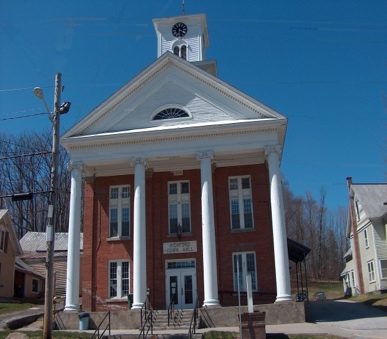 Selectboard PO Box 236, 94 Main St. Richford, VT   05476Tel. 802-848-7751   Fax 802-848-7752Special Selectboard Meeting Thursday June 8, 20234 PMAgendaCall Meeting to Order Discussion of 4th of July ParadeOther BusinessAdjourn